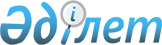 Об установлении карантина
					
			Утративший силу
			
			
		
					Решение акима Коктерекского сельского округа Уалихановского района Северо-Казахстанской области от 20 декабря 2021 года № 16. Зарегистрировано в Министерстве юстиции Республики Казахстан 27 декабря 2021 года № 26071. Утратило силу решением и.о. акима Коктерекского сельского округа Уалихановского района Северо-Казахстанской области от 6 апреля 2022 года № 7
      Сноска. Утратило силу решением и.о. акима Коктерекского сельского округа Уалихановского района Северо-Казахстанской области от 06.04.2022 № 7 (вводится в действие со дня его первого официального опубликования).
      В соответствии с подпунктом 7) статьи 10-1 Закона Республики Казахстан "О ветеринарии", на основании представления главного государственного ветеринарно-санитарного инспектора Уалихановского района от 27 октября 2021 года №17-08/230, РЕШИЛ:
      1. Установить карантин на территории села Мортык Коктерекского сельского округа Уалихановского района Северо-Казахстанской области, в связи с выявлением болезни эмфизематозный карбункул среди крупного рогатого скота.
      2. Контроль за исполнением настоящего решения оставляю за собой.
      3. Настоящее решение вводится в действие со дня его первого официального опубликования.
					© 2012. РГП на ПХВ «Институт законодательства и правовой информации Республики Казахстан» Министерства юстиции Республики Казахстан
				
      аким Коктерекского сельского округа 

К. Дюсембаев
